ԿԱՊԱՆ ՀԱՄԱՅՆՔԻ ՂԵԿԱՎԱՐ ԱՇՈՏ ՀԱՅՐԱՊԵՏՅԱՆԻ ՇՆՈՐՀԱՎՈՐԱՆՔԸ՝ ՏԵԱՌՆԸՆԴԱՌԱՋԻ ԿԱՊԱԿՑՈՒԹՅԱՄԲՍիրելի՛ կապանցիներ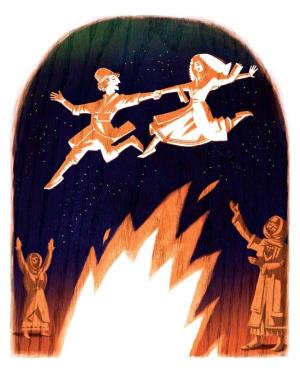 Շնորհավորում եմ բոլորիս եւ հատկապես նորապսակներին՝ Տեառնընդառաջի (Տրնդեզի) տոնի կապակցությամբ:
Տոնը  մեր եկեղեցում հայտարարված է նաեւ նորապսակների օրհնության օր եւ իր մեջ միահյուսում է դարերով մեզ հասած ազգային ծեսերն ու Հայ Առաքելական եկեղեցու հոգեւոր տոնը՝ որպես  քառասնօրյա Հիսուսին տաճար բերելու հիշատակություն: Ուստի առանձնակի  ջերմությամբ շնորհավորում եմ անցած տարում նոր ընտանիքի հիմք դրած կապանցի  բոլոր զույգերին. մաղթում եմ ձեզ ամուր եւ  խաղաղ օջախներ, բարեկեցություն, հարաբերությունների  ներդաշնակություն, ջերմություն,  լավատեսություն եւ անսպառ սեր: Թո՛ղ նորաստեղծ ամեն  ընտանիքի հարկի ներքո լսվի մանկան ճիչը՝ բերկրանք պարգեւելով  յուրաքանչյուրիդ:
Թո՛ղ որ Տերունական տոնին ստացած օրհնությունը մշտապես ուղեկցի ձեզ…